Szkoła Doktorska Uniwersytetu Kaliskiego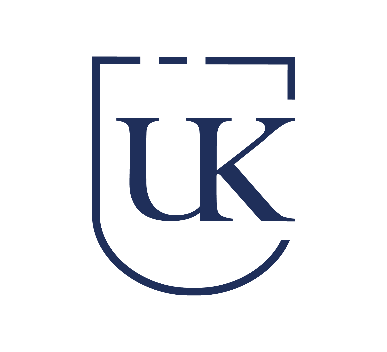 im. Prezydenta Stanisława WojciechowskiegoKalisz, dnia ……………………..…………..……………………………………….…………………….…………(imię i nazwisko Doktoranta)…………………………………………………..……………(nr albumu)……………………………….…………………………….…(rok rozpoczęcia kształcenia w Szkole Doktorskiej)……………………………….…………………….…………(dyscyplina naukowa)DyrektorSzkoły DoktorskiejUniwersytetu KaliskiegoWNIOSEK O ZAWIESZENIE KSZTAŁCENIAZwracam się z prośbą o zawieszenie kształcenia w Szkole Doktorskiej z powodu:⎕ urlopu macierzyński,⎕ urlopu na warunkach urlopu macierzyńskiego,⎕ urlopu ojcowskiego,⎕ urlopu rodzicielskiego,na okres od ………………….…. do ……………………., określony w ustawie z dnia 26 czerwca 1974 r. – Kodeks pracy.…………………………..………………………..  (czytelny podpis Doktoranta)Załączniki:Dokumenty potwierdzające niezdolność do odbywania kształcenia spowodowaną trwającym urlopem macierzyńskim, urlopem na warunkach urlopu macierzyńskiego, urlopem ojcowskim oraz urlopem rodzicielski,, określonym w ustawie z dnia 26 czerwca 1974 r. – Kodeks pracy.Decyzja Dyrektora Szkoły Doktorskiej:………………………………………………………………………………………………...……………………….…………………………………………………………………...………………………………………………………………………………………………..…….……………………………………………………………………………………………………………………………..………...…………………………..……………………………………….. (data, podpis Dyrektora Szkoły Doktorskiej)